St Mary’s Catholic Primary School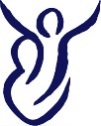 Newsletter Number 16     25.06.18Sports and Music CelebrationsIt has been so wonderful this year to see and hear the enjoyment, skills and enrichment offered to our pupils through sport and music. Every week in our celebration assembly we have certificates for gymnastics, swimming, music exams and a whole host of other exciting after school events our children access. We also share volumes of school certificates from events our pupils take part in.Our sports day has been a culmination of the spirit of participation and activity that we celebrate.We are looking forward to continuing and building on this tradition next year. Thank you to the many people who make all of these events possible. Next year if you are able to contribute in any way then please do watch out for e mails requesting support. Music is Alive at St Mary’s Well done to all the children involved in the music events over the last few weeks.  Our annual music evening was a great success with many children performing from our youngest in Music Seeds to our Year 6 soloists.  Thank you to all our visiting music teachers who support and encourage our children on their instrumental and vocal earning journey.  Last Thursday saw the performance of our string orchestra, wind band, beginner violins, choir and soloists at our annual lunchtime concert at the Minster Church.  This is an event which the community look forward to and once again we performed to a packed church.  The children performed brilliantly, and cries of 'wow' could be heard after various performances.  After the concert we heard many words of encouragement and many of the audience were in awe of what our young children have achieved.  After the concert the children were treated to a Punch and Judy show on the church green.  This was a well-deserved reward.  Thank you to the parents who helped on the day and thank you to Mrs Orr-Ewing, Mrs Elliot and Mrs Hurford who accompanied the children.   We have one more music assembly at the end of term where some of the children will be performing to the rest of the school.If your child is interested in learning to play an instrument, keep an eye out for a leaflet entitled 'Music Opportunities at St Mary's' which will be coming home shortly where you will be able to read about all the instrumental and vocal opportunities on offer and sign your child up for instrumental lessons for September.Nut free zoneWe are aware that some pupils have been bringing in nuts in range of forms as part of their snack and lunch boxes. Whilst we recognise that nuts are a valuable form of protein and mineral we also know that nut allergies can develop quickly and dramatically. We do not currently have a child with a known nut allergy but kindly request that any nut or nut product is not brought into school. Car parkingWe will be placing cones across the car park from 8.30 am each morning from Monday 2nd July to the end of term. Thank you for your on-going support and cooperation with this matter.  On line Games Fortnite We appreciate the value that the Internet offers children in exploring and developing a world which is much more immediate to our young people then we could have ever imagined. At the same time we are also aware of the challenges that this brings you as parents.  We are aware that some children are accessing a  game called Fortnite. The game has received lots of press coverage in recent weeks. We are aware that the game has a recommended age of 12 + .A recommended website for advice if you have any queries or concerns is the NSPCC  On line safety resource- follow the  link - www.nspcc.org.uk/children-safe/share-awareSummer is here We are hoping to have more of this  sunshine and have opportunities to enjoy play and lunchtimes on the field until  the end of term. We have already experienced some very warm days. We continue to encourage children to drink water throughout the day. Please ensure that every child has access to a water bottle and suncream/ sun hat as necessary to make the most of the time outdoors. Our school values for learning We have two learning values achievement and resilience . We have four actions to support this : aiming high, having a go, being curious and having self belief. We have been using these words a lot in school. Please take time to read the attached article explaining why resilience is important and how we can support children to develop this important life skill. LOST PROPERTYOur lost property box is over flowing with every school item imaginable and more. If your child has lost an item of clothing then please do spend a moment to check. Named items generally will find their way back to their owner so please do make sure that all items are clearly marked in your child’s name.  School photos :   deadline for ordering is Monday 25th JuneDATES  DATES DATES  DATES Date Changes : PTFA Non Uniform day is now Wednesday 4th July. The children may wear non school uniform in exchange for donating a bottle to the PTFA for the Tombola stall.Helpers needed to set up Fete from 1.30pm on Friday 6th JulyAfter school clubs – end date for this year. All after school activities will finish in the week ending 13th JulySo there will be no more after school clubs from Monday 16th July. Dates Wednesday 27th June	 Woodpecker class Liturgy  2.45pm   All welcomeTuesday 3rd July	Year 5 Stem day at Axe ValleyTuesday 3rd July	Owl class Liturgy 2.45pm 	All welcomeWednesday 4th July	PTFA Non-Uniform Day Friday 6th July		PTFA Fete  3.30pm  	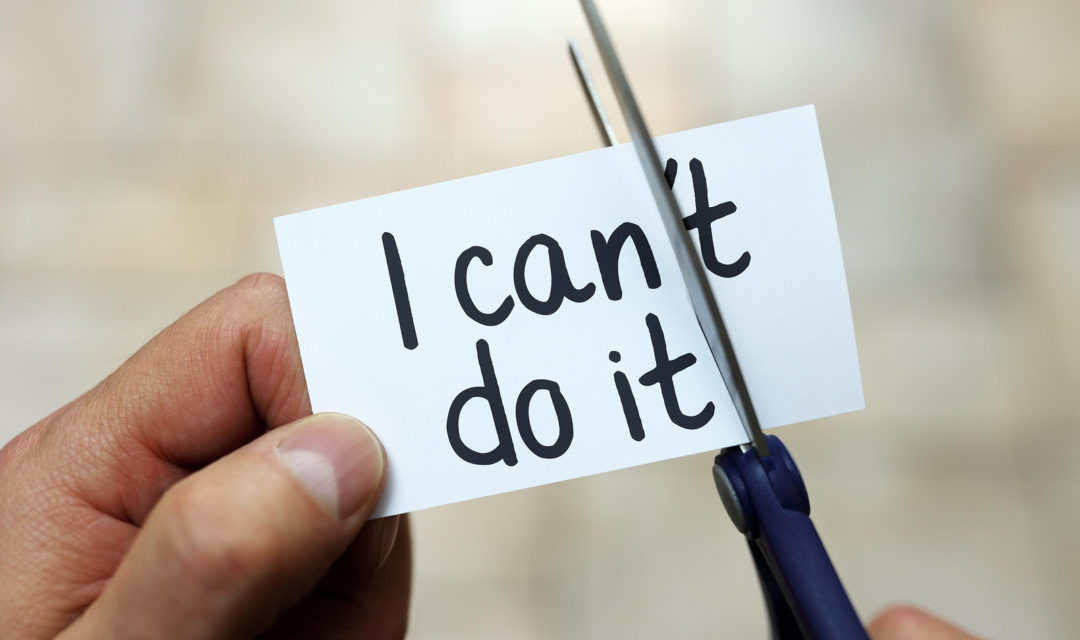 